    Муниципальное бюджетное общеобразовательное учреждение «Лицей №1»                                    Творческий проект по технологии                                   Изготовление поделок в технике квиллинг                                                                                                                                                              Выполнила:          Винокурова Ольга                                                      Учащаяся 5 «б» класса  Руководитель: Григорьева Г.ВЩёкино,2015 годСодержаниеВведение…………………………………………………………………11.  История возникновения квиллинга…………………………………12.  Мастера квиллинга…………………………………………………...12.   Изделия из квиллинга……………………………………….……….23.  Работа над изделием………………………………………………….4                        4.  Экономическая оценка ……………………………………………....85. Экологическая оценка…………………...............................................86.  Заключение……………………………………………………………8                                         Введение Я взяла проект по технологии на тему «Квиллинг» потому, что мне нравятся поделки в этой технике и я хочу получше узнать, что такое квиллинг.                        История возникновения квиллингаИстория квиллинга не совсем обычна, он переходил с Запада на Восток и обратно, обогащаясь при этом национальными особенностями разных культур.Это рукоделие возникло в конце XIV века – начале XV века в Европе. До XVI века он считался искусством. В XIV - XVI века в Европе монахинями создавались изящные медальоны в этой технике, из бумаги с позолоченными краями. При рассмотрении этих миниатюрных бумажных шедевров создавалась иллюзия тонких золотых полосок. Но бумага материал недолговечный и от средневековых шедевров мало что сохранилось. В XIX столетии дамы высшего общества таким образом проводили свой досуг.Квиллинг – это занимательное ручное творчество из бумаги для детей и взрослых, помимо получения эстетического наслаждения человек развивает творческое мышление, терпение, усидчивость, аккуратность, мелкую моторику рук. Бумага материал доступный каждому. Она дает большой простор для творчества. Дает возможность ощутить себя художником - безгранично творческим человеком.                        Мастера квиллинга   Мастера квиллинга в Тульской области:Засадная Лариса ,Лукьянова Любовь, Хромова Оксана, Тюльникова Ирина, Сдвижкова Яна.Мастер квиллинга в Щёкинском районе – Григорьева Галина Васильевна.                                                   1                                                    Изделия из квиллинга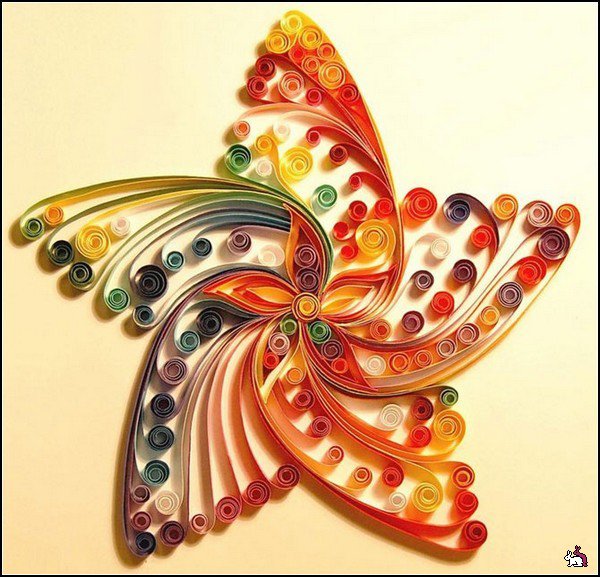 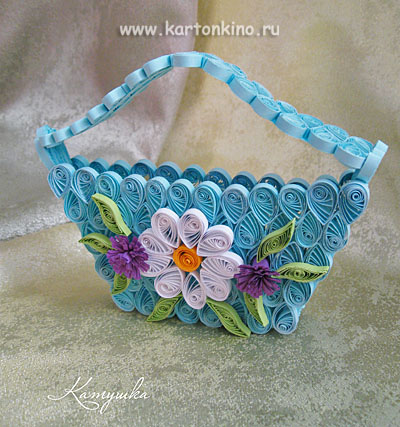                                              2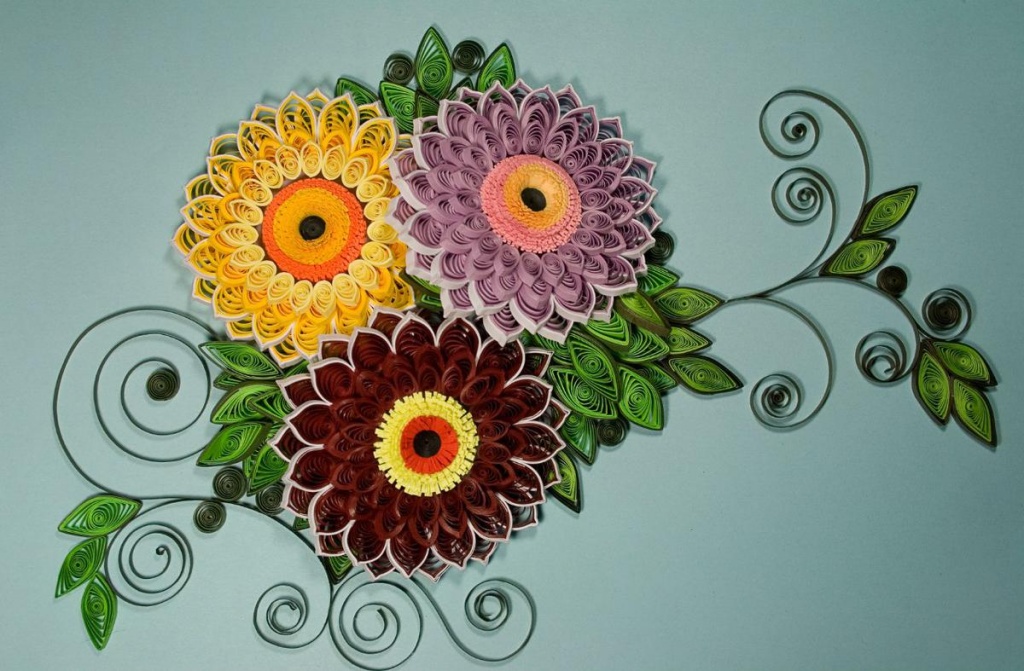                               Работа над моим изделием.Для работы над моим изделием мне понадобится: инструмент для квиллинга, полоски для квиллинга, клей, ножницы, белый картон, циркуль, карандаш.1.Сначала надо накрутить из полосок для квиллинга разные элементы.3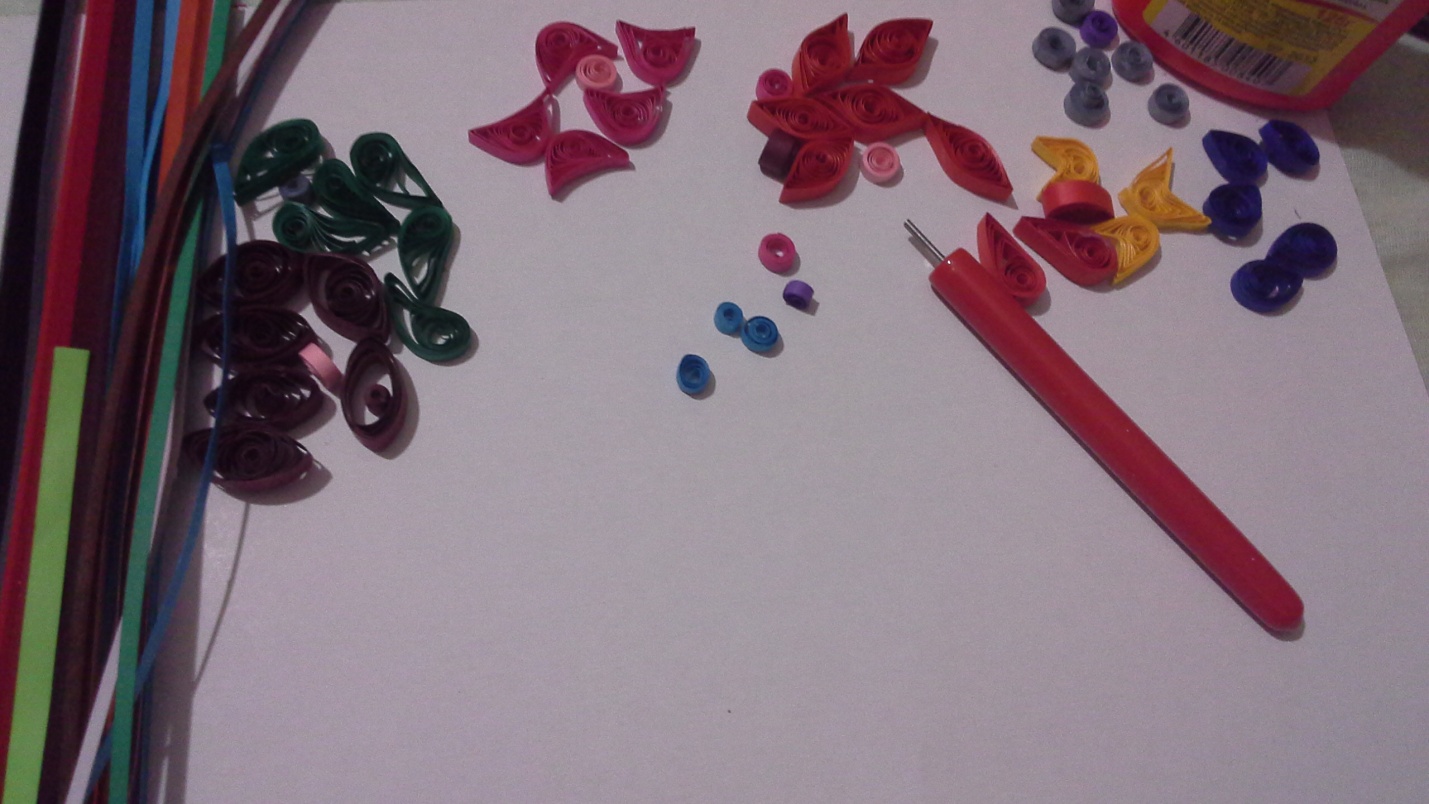 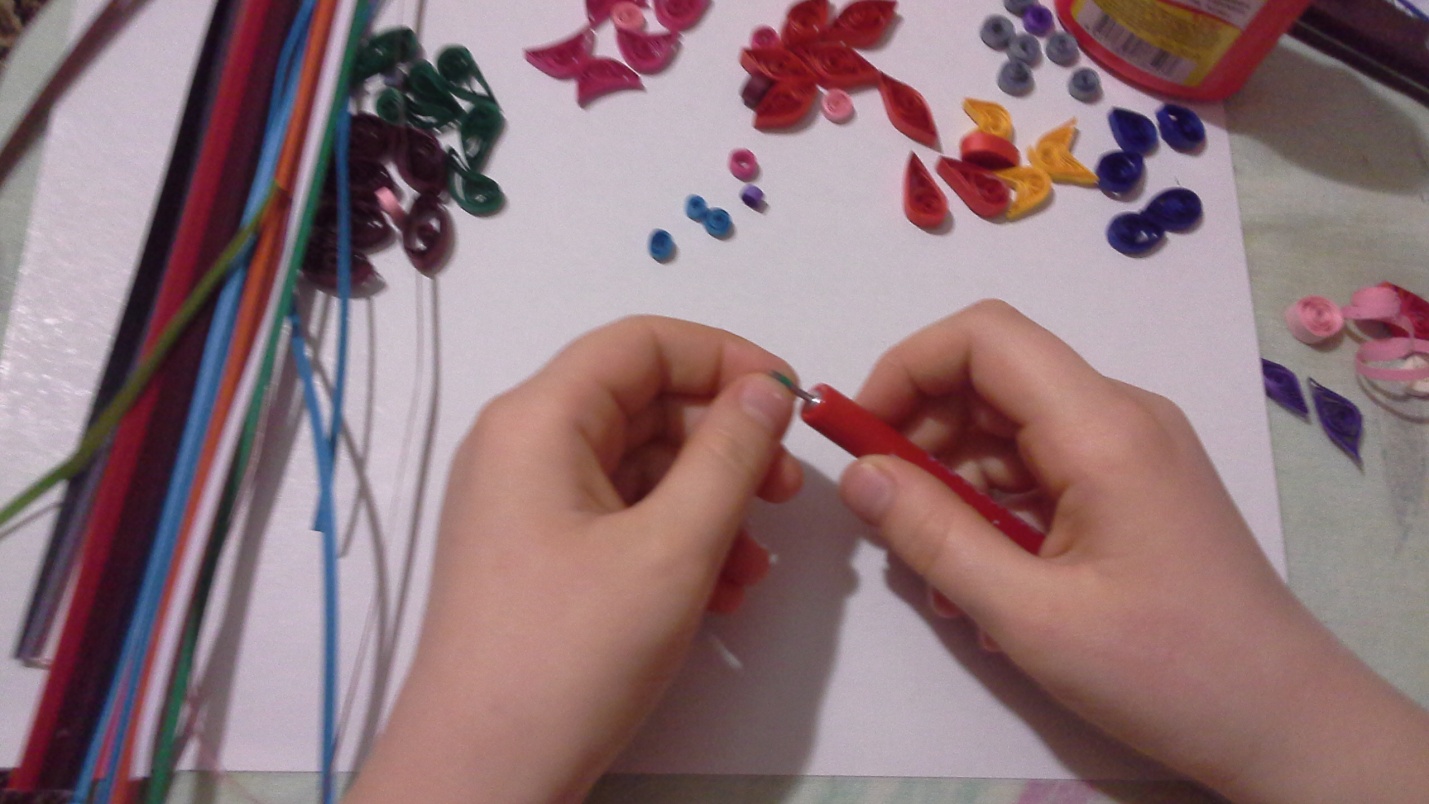 Вот что получилось.4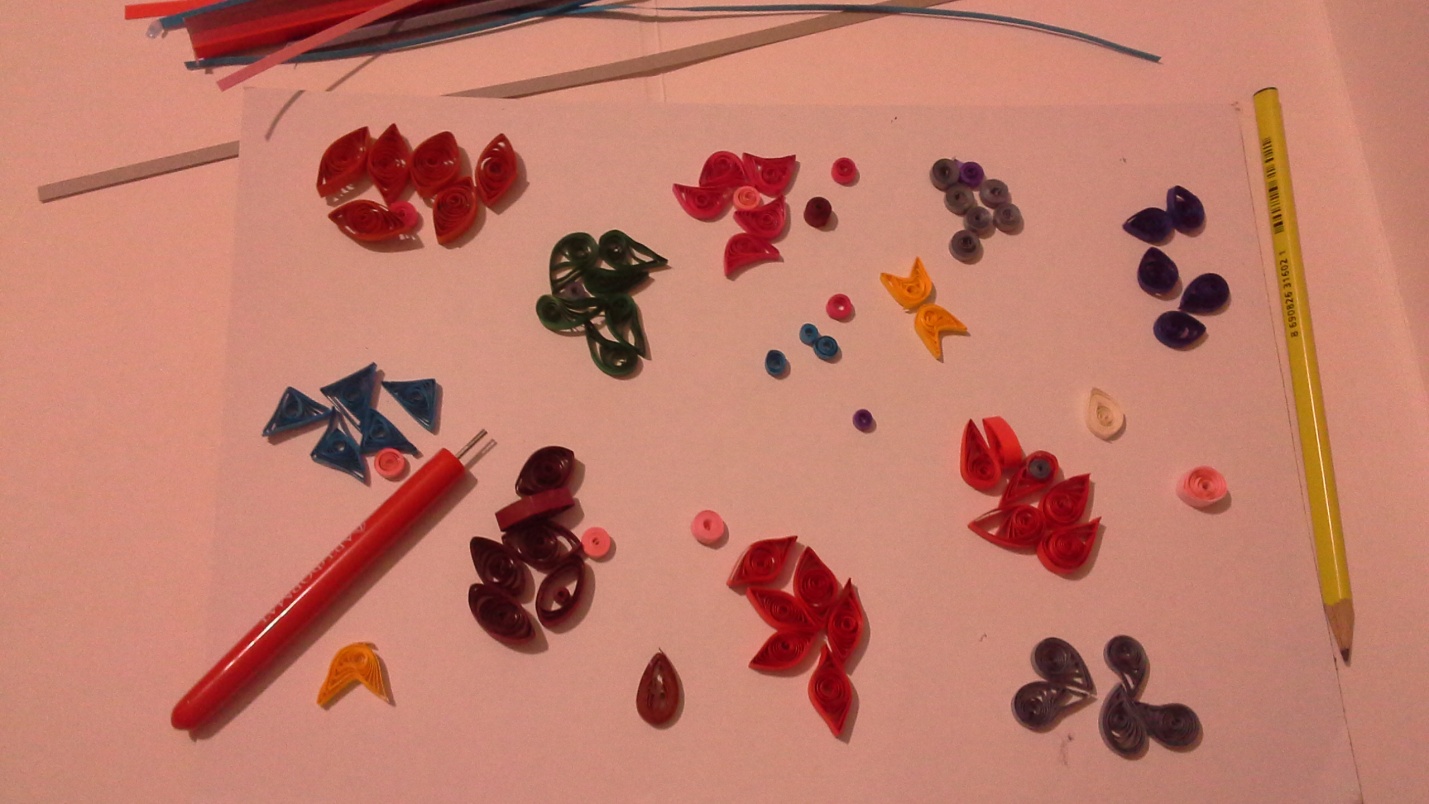 2.Далее на картоне надо наметить два круга.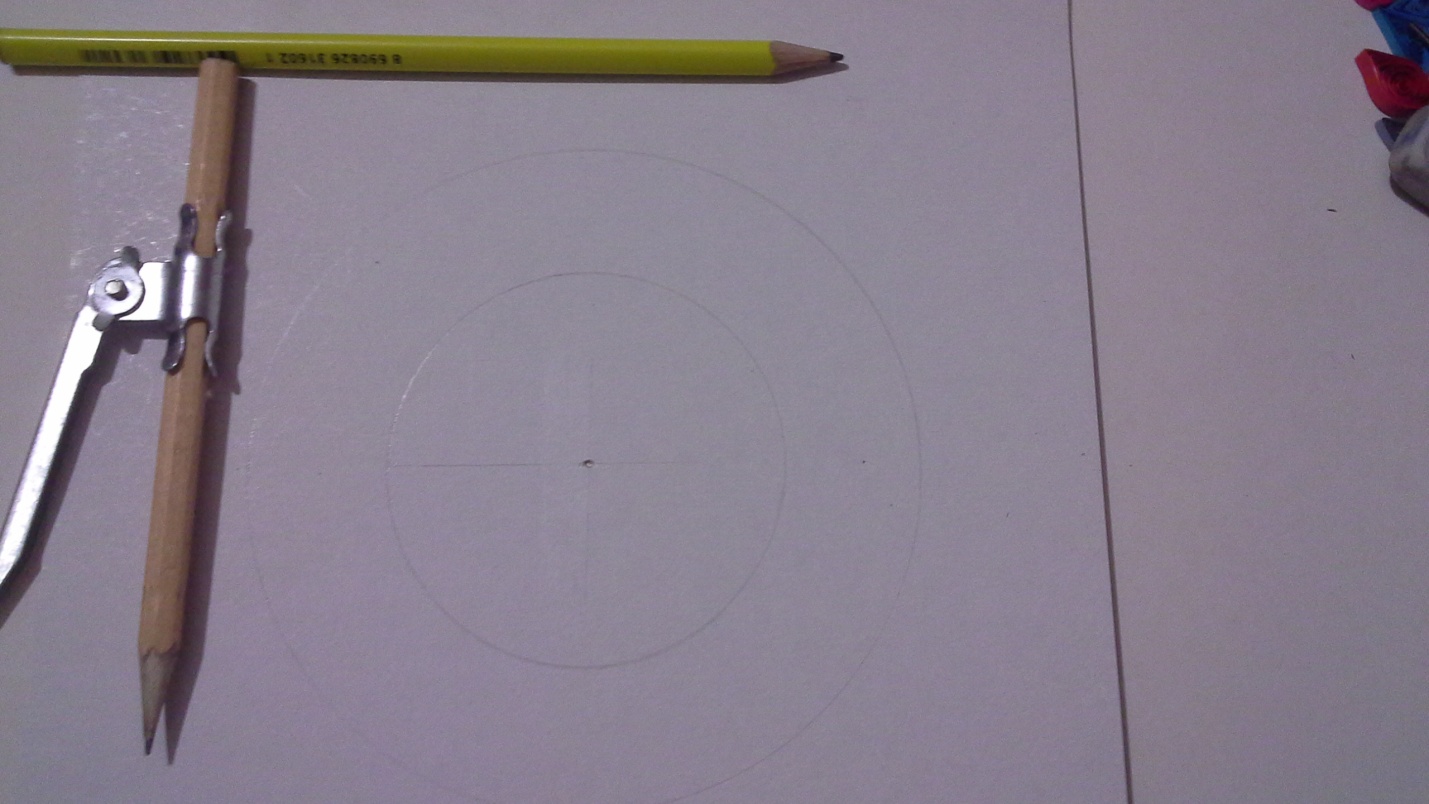                                                       53.Дальше я создаю панно. 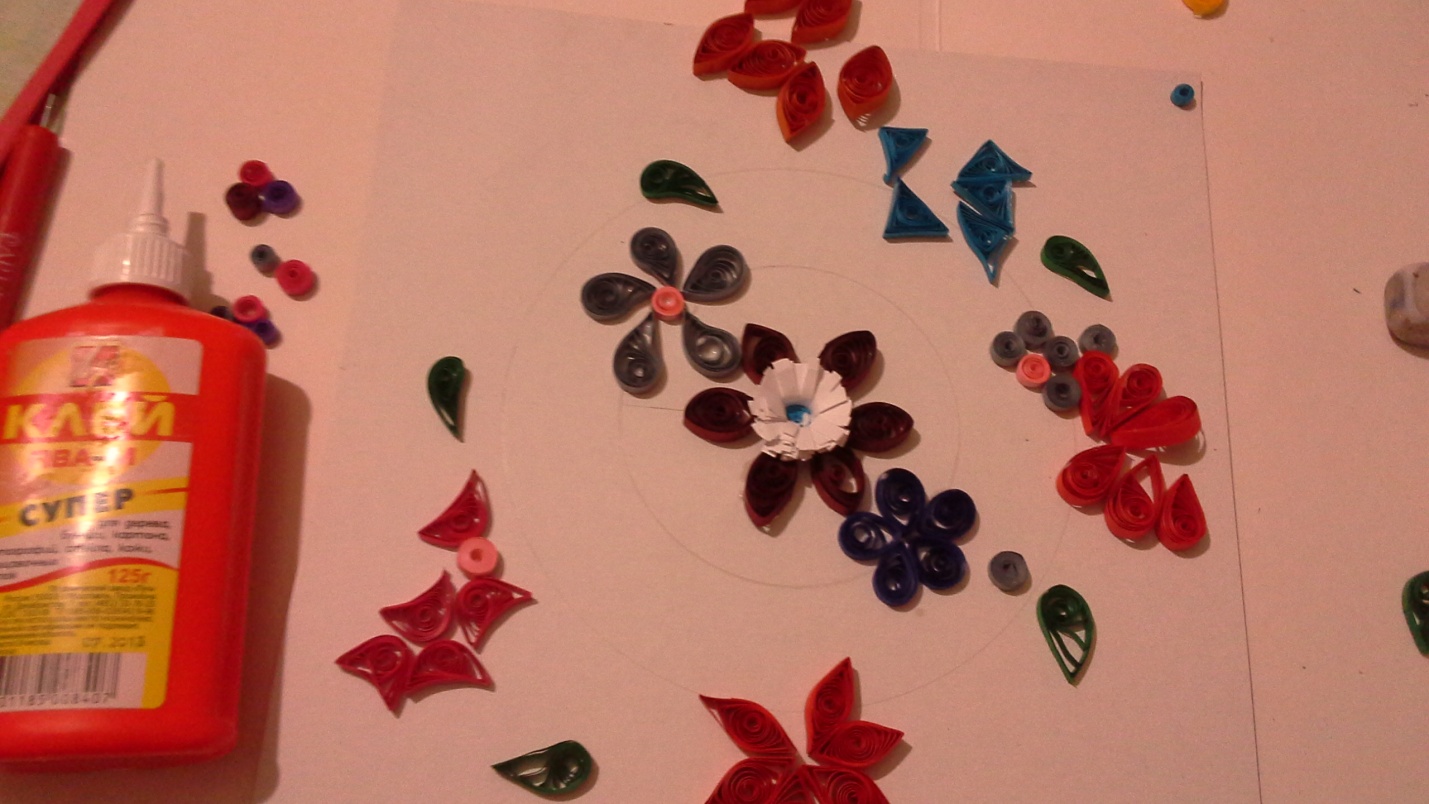 4.Всё склеиваем.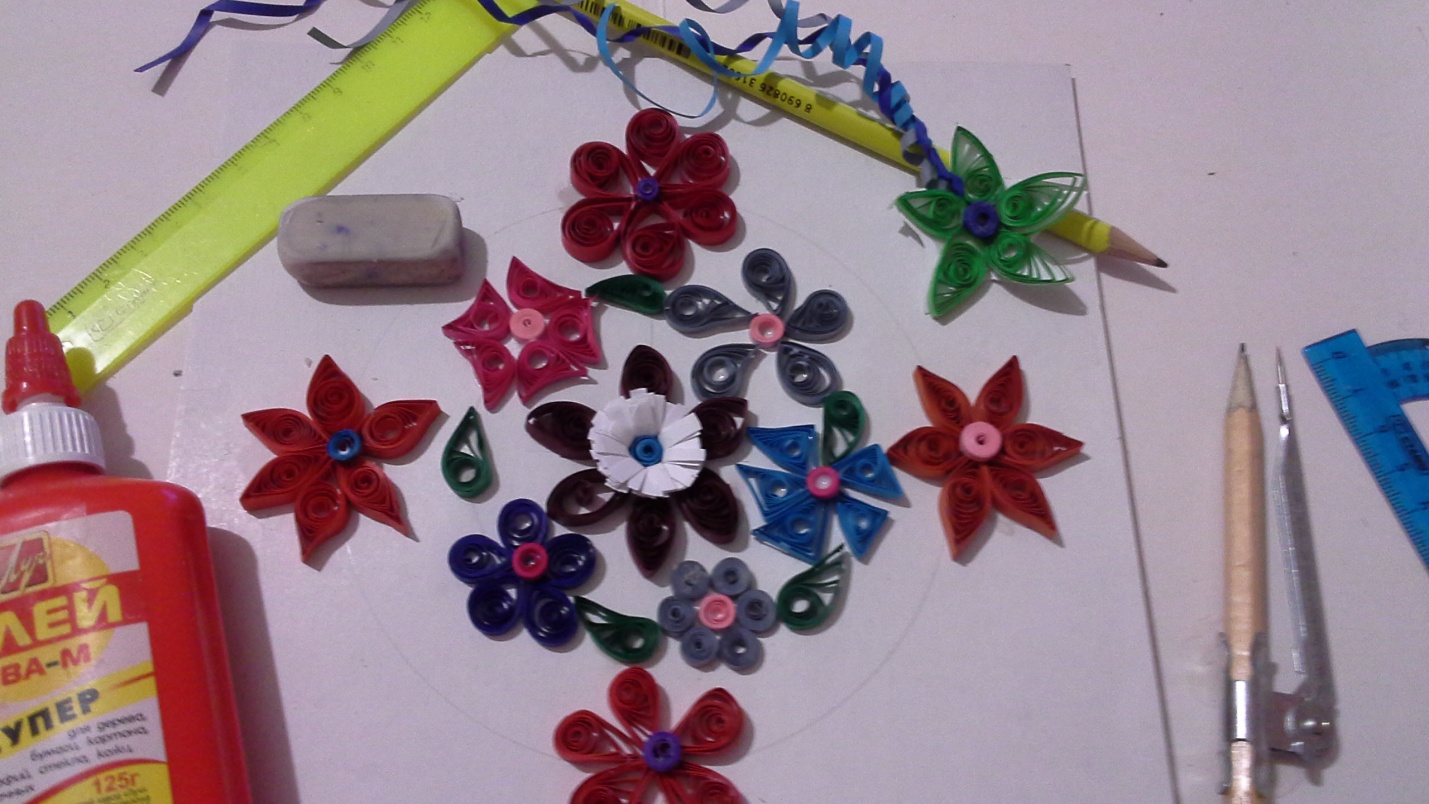                                                       6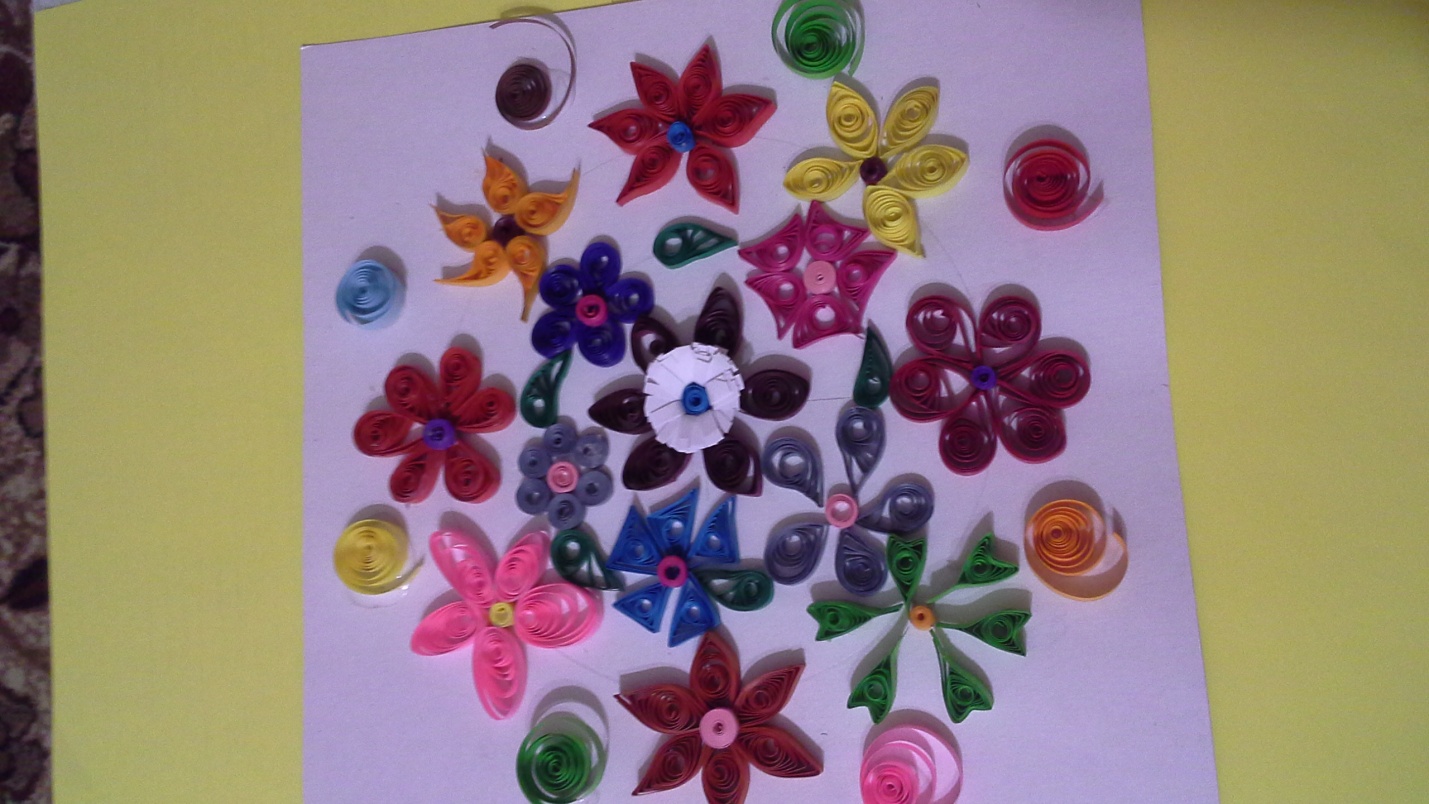 5. Готово!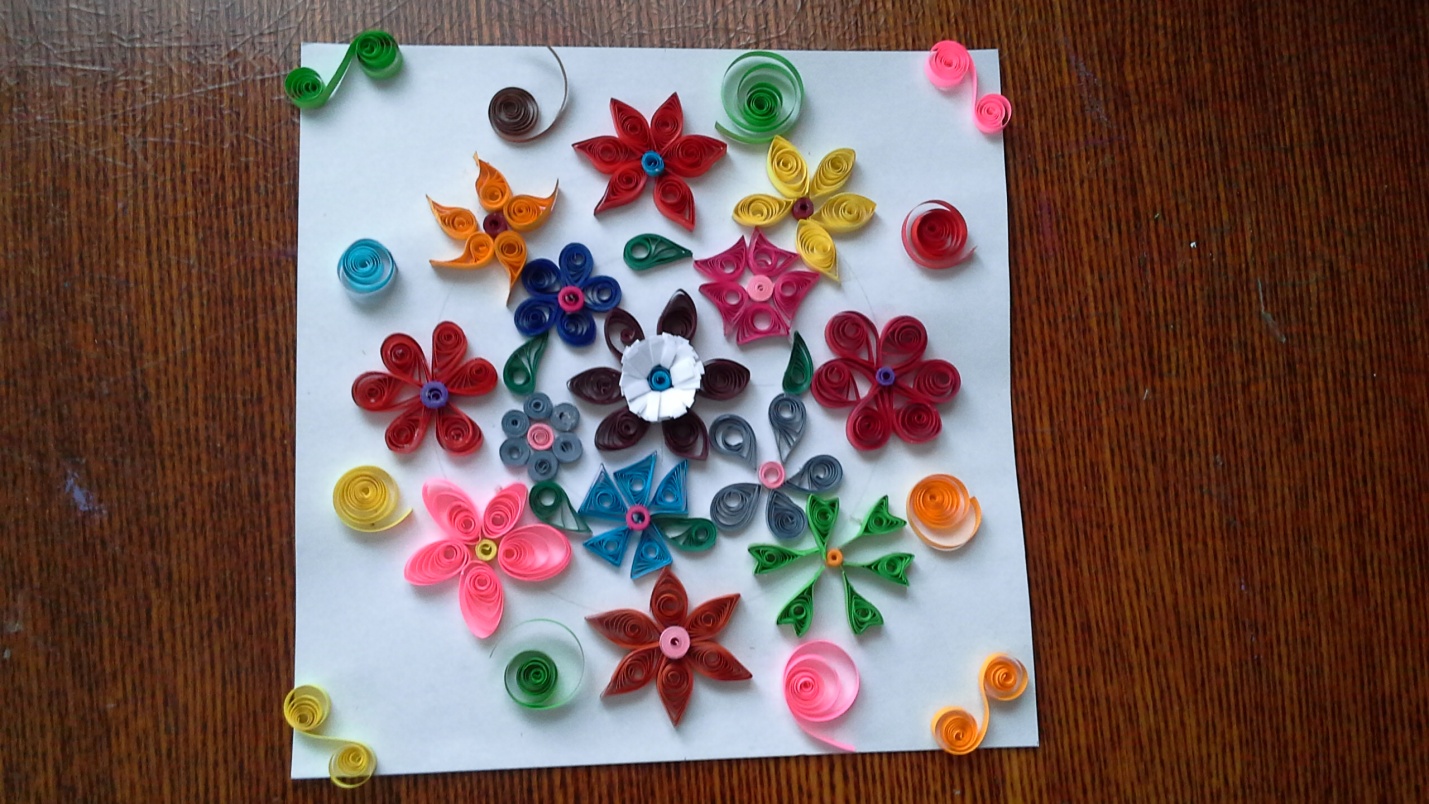                                                           7                             Экономическая оценка                         Экологическая оценкаПроцесс изготовления и процесс эксплуатации моего изделия не повлекут за собой изменений в окружающей среде, нарушений в жизнедеятельности человека, так как моя поделка из квиллинга сделана из экологически чистых материалов.                            ЗаключениеЯ выполнила проектную работу – «Изделие из квиллинга».В процессе выполнения проектной работы я выполнила следующие задачи:- изучила что такое квиллинг;- исследовала когда появились первые изделия;- описала что понадобится для моего изделия;- сделала аккуратную поделку.Я сделала такую поделку, которой ни у кого нет, и мне самой она очень понравилась.                                                 8Наименование используемыхматериаловРасходматериаловна изделие Цена за единицу(руб.)Затраты наматериалы(руб.)КлейПоловина баночки2412Полоски для  квиллинга2 упаковки60120Картон1 лист121Итого133 руб.